Dingo Scavenger Hunt – World Book Kids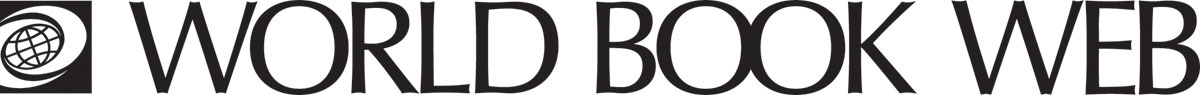 Learn more about the dingo on the World Book Web.What kind of animal is the dingo?
________________________________________________________________ How did dingoes get to Australia?
________________________________________________________________What colour are dingoes coats?________________________________________________________________What do dingoes eat?
________________________________________________________________How many pups does a dingo usually have?________________________________________________________________Learn more:Learn more about dingoes in Student: http://www.worldbookonline.com/student/article?id=ar159280 ANSWERS:A wild feral dog.People brought dingoes to Australia many thousands of years ago. Originally as companions.Their coats are usually golden coloured with white fur on the feet and tip of the tail.Animal remains, rabbits, wild pigs and wallabies.Four or five young. 